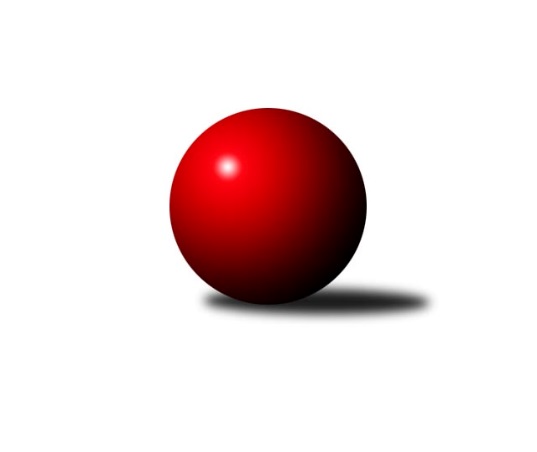 Č.4Ročník 2017/2018	26.6.2024 Krajský přebor Libereckého kraje 2017/2018Statistika 4. kolaTabulka družstev:		družstvo	záp	výh	rem	proh	skore	sety	průměr	body	plné	dorážka	chyby	1.	TJ Lokomotiva Liberec B	4	4	0	0	19.0 : 5.0 	(19.0 : 13.0)	1657	8	1149	508	26.3	2.	TJ Dynamo Liberec B	4	3	0	1	18.0 : 6.0 	(20.0 : 12.0)	1649	6	1148	500	39.5	3.	TJ Kuželky Česká Lípa B	4	3	0	1	16.0 : 8.0 	(19.0 : 13.0)	1627	6	1133	494	27.8	4.	SK Plaston Šluknov B	4	3	0	1	16.0 : 8.0 	(19.0 : 13.0)	1569	6	1091	478	34.3	5.	TJ Lokomotiva Liberec	4	3	0	1	15.5 : 8.5 	(24.0 : 8.0)	1538	6	1085	454	38	6.	TJ Doksy D	4	2	1	1	12.0 : 12.0 	(17.5 : 14.5)	1412	5	1008	405	51.5	7.	TJ Spartak Chrastava	4	2	0	2	13.0 : 11.0 	(20.0 : 12.0)	1509	4	1075	433	39.8	8.	TJ Sokol Blíževedly B	4	2	0	2	11.5 : 12.5 	(14.0 : 18.0)	1505	4	1080	425	47.3	9.	SK Skalice B	4	2	0	2	11.0 : 13.0 	(15.0 : 17.0)	1567	4	1123	444	42.3	10.	TJ Bižuterie Jablonec n. N.  B	4	1	0	3	10.0 : 14.0 	(15.0 : 17.0)	1501	2	1095	406	47.3	11.	TJ Doksy B	4	1	0	3	9.5 : 14.5 	(13.0 : 19.0)	1460	2	1050	410	42.3	12.	SK Skalice C	4	1	0	3	7.5 : 16.5 	(13.0 : 19.0)	1571	2	1106	465	37	13.	TJ Doksy C	4	0	1	3	6.0 : 18.0 	(8.5 : 23.5)	1461	1	1032	430	50.5	14.	TJ Kuželky Česká Lípa C	4	0	0	4	3.0 : 21.0 	(7.0 : 25.0)	1411	0	1014	397	51.5Tabulka doma:		družstvo	záp	výh	rem	proh	skore	sety	průměr	body	maximum	minimum	1.	TJ Lokomotiva Liberec B	3	3	0	0	15.0 : 3.0 	(16.0 : 8.0)	1673	6	1689	1663	2.	TJ Lokomotiva Liberec	3	3	0	0	14.0 : 4.0 	(19.0 : 5.0)	1560	6	1578	1546	3.	TJ Spartak Chrastava	2	2	0	0	11.0 : 1.0 	(13.0 : 3.0)	1582	4	1586	1578	4.	SK Plaston Šluknov B	2	2	0	0	11.0 : 1.0 	(12.0 : 4.0)	1585	4	1618	1552	5.	TJ Dynamo Liberec B	2	2	0	0	11.0 : 1.0 	(11.0 : 5.0)	1507	4	1514	1500	6.	TJ Doksy D	2	2	0	0	9.0 : 3.0 	(9.0 : 7.0)	1465	4	1492	1437	7.	TJ Kuželky Česká Lípa B	1	1	0	0	5.0 : 1.0 	(5.0 : 3.0)	1637	2	1637	1637	8.	TJ Doksy B	2	1	0	1	7.5 : 4.5 	(9.0 : 7.0)	1523	2	1556	1489	9.	SK Skalice B	2	1	0	1	6.5 : 5.5 	(9.0 : 7.0)	1688	2	1707	1669	10.	TJ Sokol Blíževedly B	2	1	0	1	6.5 : 5.5 	(7.0 : 9.0)	1513	2	1518	1508	11.	TJ Bižuterie Jablonec n. N.  B	3	1	0	2	8.0 : 10.0 	(13.0 : 11.0)	1556	2	1566	1547	12.	TJ Doksy C	2	0	1	1	4.0 : 8.0 	(4.5 : 11.5)	1455	1	1479	1430	13.	SK Skalice C	1	0	0	1	1.0 : 5.0 	(2.0 : 6.0)	1615	0	1615	1615	14.	TJ Kuželky Česká Lípa C	1	0	0	1	0.0 : 6.0 	(1.0 : 7.0)	1464	0	1464	1464Tabulka venku:		družstvo	záp	výh	rem	proh	skore	sety	průměr	body	maximum	minimum	1.	TJ Kuželky Česká Lípa B	3	2	0	1	11.0 : 7.0 	(14.0 : 10.0)	1623	4	1706	1564	2.	TJ Lokomotiva Liberec B	1	1	0	0	4.0 : 2.0 	(3.0 : 5.0)	1640	2	1640	1640	3.	TJ Dynamo Liberec B	2	1	0	1	7.0 : 5.0 	(9.0 : 7.0)	1692	2	1747	1636	4.	SK Plaston Šluknov B	2	1	0	1	5.0 : 7.0 	(7.0 : 9.0)	1561	2	1592	1530	5.	TJ Sokol Blíževedly B	2	1	0	1	5.0 : 7.0 	(7.0 : 9.0)	1501	2	1579	1422	6.	SK Skalice B	2	1	0	1	4.5 : 7.5 	(6.0 : 10.0)	1506	2	1509	1503	7.	SK Skalice C	3	1	0	2	6.5 : 11.5 	(11.0 : 13.0)	1568	2	1599	1511	8.	TJ Doksy D	2	0	1	1	3.0 : 9.0 	(8.5 : 7.5)	1396	1	1416	1376	9.	TJ Bižuterie Jablonec n. N.  B	1	0	0	1	2.0 : 4.0 	(2.0 : 6.0)	1446	0	1446	1446	10.	TJ Lokomotiva Liberec	1	0	0	1	1.5 : 4.5 	(5.0 : 3.0)	1516	0	1516	1516	11.	TJ Spartak Chrastava	2	0	0	2	2.0 : 10.0 	(7.0 : 9.0)	1472	0	1497	1447	12.	TJ Doksy C	2	0	0	2	2.0 : 10.0 	(4.0 : 12.0)	1465	0	1544	1385	13.	TJ Doksy B	2	0	0	2	2.0 : 10.0 	(4.0 : 12.0)	1435	0	1445	1424	14.	TJ Kuželky Česká Lípa C	3	0	0	3	3.0 : 15.0 	(6.0 : 18.0)	1393	0	1498	1296Tabulka podzimní části:		družstvo	záp	výh	rem	proh	skore	sety	průměr	body	doma	venku	1.	TJ Lokomotiva Liberec B	4	4	0	0	19.0 : 5.0 	(19.0 : 13.0)	1657	8 	3 	0 	0 	1 	0 	0	2.	TJ Dynamo Liberec B	4	3	0	1	18.0 : 6.0 	(20.0 : 12.0)	1649	6 	2 	0 	0 	1 	0 	1	3.	TJ Kuželky Česká Lípa B	4	3	0	1	16.0 : 8.0 	(19.0 : 13.0)	1627	6 	1 	0 	0 	2 	0 	1	4.	SK Plaston Šluknov B	4	3	0	1	16.0 : 8.0 	(19.0 : 13.0)	1569	6 	2 	0 	0 	1 	0 	1	5.	TJ Lokomotiva Liberec	4	3	0	1	15.5 : 8.5 	(24.0 : 8.0)	1538	6 	3 	0 	0 	0 	0 	1	6.	TJ Doksy D	4	2	1	1	12.0 : 12.0 	(17.5 : 14.5)	1412	5 	2 	0 	0 	0 	1 	1	7.	TJ Spartak Chrastava	4	2	0	2	13.0 : 11.0 	(20.0 : 12.0)	1509	4 	2 	0 	0 	0 	0 	2	8.	TJ Sokol Blíževedly B	4	2	0	2	11.5 : 12.5 	(14.0 : 18.0)	1505	4 	1 	0 	1 	1 	0 	1	9.	SK Skalice B	4	2	0	2	11.0 : 13.0 	(15.0 : 17.0)	1567	4 	1 	0 	1 	1 	0 	1	10.	TJ Bižuterie Jablonec n. N.  B	4	1	0	3	10.0 : 14.0 	(15.0 : 17.0)	1501	2 	1 	0 	2 	0 	0 	1	11.	TJ Doksy B	4	1	0	3	9.5 : 14.5 	(13.0 : 19.0)	1460	2 	1 	0 	1 	0 	0 	2	12.	SK Skalice C	4	1	0	3	7.5 : 16.5 	(13.0 : 19.0)	1571	2 	0 	0 	1 	1 	0 	2	13.	TJ Doksy C	4	0	1	3	6.0 : 18.0 	(8.5 : 23.5)	1461	1 	0 	1 	1 	0 	0 	2	14.	TJ Kuželky Česká Lípa C	4	0	0	4	3.0 : 21.0 	(7.0 : 25.0)	1411	0 	0 	0 	1 	0 	0 	3Tabulka jarní části:		družstvo	záp	výh	rem	proh	skore	sety	průměr	body	doma	venku	1.	TJ Doksy D	0	0	0	0	0.0 : 0.0 	(0.0 : 0.0)	0	0 	0 	0 	0 	0 	0 	0 	2.	TJ Doksy C	0	0	0	0	0.0 : 0.0 	(0.0 : 0.0)	0	0 	0 	0 	0 	0 	0 	0 	3.	SK Plaston Šluknov B	0	0	0	0	0.0 : 0.0 	(0.0 : 0.0)	0	0 	0 	0 	0 	0 	0 	0 	4.	TJ Spartak Chrastava	0	0	0	0	0.0 : 0.0 	(0.0 : 0.0)	0	0 	0 	0 	0 	0 	0 	0 	5.	SK Skalice B	0	0	0	0	0.0 : 0.0 	(0.0 : 0.0)	0	0 	0 	0 	0 	0 	0 	0 	6.	TJ Doksy B	0	0	0	0	0.0 : 0.0 	(0.0 : 0.0)	0	0 	0 	0 	0 	0 	0 	0 	7.	TJ Kuželky Česká Lípa C	0	0	0	0	0.0 : 0.0 	(0.0 : 0.0)	0	0 	0 	0 	0 	0 	0 	0 	8.	TJ Lokomotiva Liberec B	0	0	0	0	0.0 : 0.0 	(0.0 : 0.0)	0	0 	0 	0 	0 	0 	0 	0 	9.	TJ Lokomotiva Liberec	0	0	0	0	0.0 : 0.0 	(0.0 : 0.0)	0	0 	0 	0 	0 	0 	0 	0 	10.	TJ Sokol Blíževedly B	0	0	0	0	0.0 : 0.0 	(0.0 : 0.0)	0	0 	0 	0 	0 	0 	0 	0 	11.	TJ Bižuterie Jablonec n. N.  B	0	0	0	0	0.0 : 0.0 	(0.0 : 0.0)	0	0 	0 	0 	0 	0 	0 	0 	12.	SK Skalice C	0	0	0	0	0.0 : 0.0 	(0.0 : 0.0)	0	0 	0 	0 	0 	0 	0 	0 	13.	TJ Kuželky Česká Lípa B	0	0	0	0	0.0 : 0.0 	(0.0 : 0.0)	0	0 	0 	0 	0 	0 	0 	0 	14.	TJ Dynamo Liberec B	0	0	0	0	0.0 : 0.0 	(0.0 : 0.0)	0	0 	0 	0 	0 	0 	0 	0 Zisk bodů pro družstvo:		jméno hráče	družstvo	body	zápasy	v %	dílčí body	sety	v %	1.	Jana Susková 	TJ Lokomotiva Liberec B 	4	/	4	(100%)	7	/	8	(88%)	2.	Josef Kuna 	TJ Bižuterie Jablonec n. N.  B 	4	/	4	(100%)	7	/	8	(88%)	3.	Jaroslav Košek 	TJ Kuželky Česká Lípa B 	4	/	4	(100%)	6	/	8	(75%)	4.	st. Holanec, st.	TJ Dynamo Liberec B 	4	/	4	(100%)	6	/	8	(75%)	5.	Anton Zajac 	TJ Lokomotiva Liberec 	3.5	/	4	(88%)	7	/	8	(88%)	6.	Vlastimil Václavík 	TJ Sokol Blíževedly B 	3.5	/	4	(88%)	7	/	8	(88%)	7.	Petr Tichý 	SK Plaston Šluknov B 	3	/	4	(75%)	7	/	8	(88%)	8.	Jana Vokounová 	TJ Spartak Chrastava 	3	/	4	(75%)	7	/	8	(88%)	9.	Radek Chomout 	TJ Dynamo Liberec B 	3	/	4	(75%)	6	/	8	(75%)	10.	Jaroslav Chlumský 	TJ Spartak Chrastava 	3	/	4	(75%)	5	/	8	(63%)	11.	Ludvík Szabo 	TJ Dynamo Liberec B 	3	/	4	(75%)	5	/	8	(63%)	12.	Jana Kořínková 	TJ Lokomotiva Liberec B 	3	/	4	(75%)	4	/	8	(50%)	13.	Petr Tregner 	SK Skalice B 	2.5	/	4	(63%)	5	/	8	(63%)	14.	Anita Morkusová 	SK Plaston Šluknov B 	2	/	2	(100%)	4	/	4	(100%)	15.	ml. Klíma, ml.	TJ Doksy D 	2	/	2	(100%)	4	/	4	(100%)	16.	Věra Navrátilová 	SK Plaston Šluknov B 	2	/	2	(100%)	3	/	4	(75%)	17.	Karel Mottl 	TJ Spartak Chrastava 	2	/	2	(100%)	3	/	4	(75%)	18.	Aleš Stach 	TJ Doksy D 	2	/	3	(67%)	4.5	/	6	(75%)	19.	Miloslav Šimon 	TJ Doksy B 	2	/	3	(67%)	4	/	6	(67%)	20.	Radek Kozák 	TJ Doksy B 	2	/	3	(67%)	4	/	6	(67%)	21.	st. Javorek, st.	SK Skalice B 	2	/	3	(67%)	4	/	6	(67%)	22.	Kamila Klímová 	TJ Doksy D 	2	/	3	(67%)	3	/	6	(50%)	23.	Radek Potůček 	TJ Kuželky Česká Lípa B 	2	/	3	(67%)	3	/	6	(50%)	24.	Jakub Šimon 	TJ Doksy C 	2	/	3	(67%)	2.5	/	6	(42%)	25.	Miroslav Lapáček 	TJ Lokomotiva Liberec 	2	/	4	(50%)	6	/	8	(75%)	26.	Jiří Ludvík 	TJ Kuželky Česká Lípa B 	2	/	4	(50%)	5	/	8	(63%)	27.	Nataša Kovačovičová 	TJ Lokomotiva Liberec B 	2	/	4	(50%)	4	/	8	(50%)	28.	Růžena Obručová 	TJ Lokomotiva Liberec B 	2	/	4	(50%)	4	/	8	(50%)	29.	David Vincze 	TJ Bižuterie Jablonec n. N.  B 	2	/	4	(50%)	4	/	8	(50%)	30.	Marie Kubánková 	TJ Kuželky Česká Lípa C 	2	/	4	(50%)	3	/	8	(38%)	31.	Jan Marušák 	SK Plaston Šluknov B 	2	/	4	(50%)	3	/	8	(38%)	32.	Ludmila Tomášková 	TJ Sokol Blíževedly B 	2	/	4	(50%)	3	/	8	(38%)	33.	Martina Chadrabová 	TJ Doksy B 	1.5	/	2	(75%)	2	/	4	(50%)	34.	Martin Zeman 	SK Skalice C 	1.5	/	3	(50%)	3	/	6	(50%)	35.	Jiří Coubal 	TJ Kuželky Česká Lípa B 	1	/	1	(100%)	2	/	2	(100%)	36.	Eva Čechová 	TJ Lokomotiva Liberec 	1	/	1	(100%)	2	/	2	(100%)	37.	Zdeněk Pecina st.	TJ Dynamo Liberec B 	1	/	1	(100%)	1	/	2	(50%)	38.	Vladimír Procházka 	TJ Kuželky Česká Lípa C 	1	/	1	(100%)	1	/	2	(50%)	39.	Bohumír Dušek 	TJ Lokomotiva Liberec 	1	/	1	(100%)	1	/	2	(50%)	40.	Zdeněk Adamec 	TJ Lokomotiva Liberec 	1	/	2	(50%)	3	/	4	(75%)	41.	st. Pašek, st.	TJ Lokomotiva Liberec 	1	/	2	(50%)	3	/	4	(75%)	42.	Michal Buga 	TJ Bižuterie Jablonec n. N.  B 	1	/	2	(50%)	3	/	4	(75%)	43.	Václav Bláha st.	TJ Doksy D 	1	/	2	(50%)	2	/	4	(50%)	44.	Natálie Kozáková 	TJ Doksy C 	1	/	2	(50%)	2	/	4	(50%)	45.	Marek Valenta 	TJ Dynamo Liberec B 	1	/	2	(50%)	1	/	4	(25%)	46.	Daniel Paterko 	TJ Bižuterie Jablonec n. N.  B 	1	/	2	(50%)	1	/	4	(25%)	47.	Libor Křenek 	SK Skalice C 	1	/	2	(50%)	1	/	4	(25%)	48.	Jaroslava Kozáková 	SK Skalice B 	1	/	2	(50%)	1	/	4	(25%)	49.	Zdeněk Chadraba 	TJ Doksy C 	1	/	2	(50%)	1	/	4	(25%)	50.	Václav Líman 	TJ Doksy B 	1	/	2	(50%)	1	/	4	(25%)	51.	Dušan Knobloch 	SK Plaston Šluknov B 	1	/	3	(33%)	2	/	6	(33%)	52.	Radim Houžvička 	TJ Sokol Blíževedly B 	1	/	3	(33%)	2	/	6	(33%)	53.	Petr Mádl 	TJ Doksy B 	1	/	3	(33%)	2	/	6	(33%)	54.	Jiří Horník 	SK Skalice C 	1	/	3	(33%)	1	/	6	(17%)	55.	Miloš Merkl 	TJ Sokol Blíževedly B 	1	/	3	(33%)	1	/	6	(17%)	56.	Martina Stachová 	TJ Doksy D 	1	/	3	(33%)	1	/	6	(17%)	57.	Dana Husáková 	TJ Spartak Chrastava 	1	/	4	(25%)	5	/	8	(63%)	58.	David Chýlek 	SK Skalice C 	1	/	4	(25%)	4	/	8	(50%)	59.	Lubomír Sirový 	SK Skalice C 	1	/	4	(25%)	4	/	8	(50%)	60.	st. Kezer, st.	SK Skalice B 	1	/	4	(25%)	4	/	8	(50%)	61.	Petr Jeník 	TJ Kuželky Česká Lípa B 	1	/	4	(25%)	3	/	8	(38%)	62.	Martina Landová 	SK Skalice B 	0.5	/	1	(50%)	1	/	2	(50%)	63.	Stanislava Kroupová 	TJ Sokol Blíževedly B 	0	/	1	(0%)	1	/	2	(50%)	64.	Michal Valeš 	TJ Doksy C 	0	/	1	(0%)	1	/	2	(50%)	65.	Klára Stachová 	TJ Doksy D 	0	/	1	(0%)	1	/	2	(50%)	66.	Václav, Bláha ml.	TJ Doksy D 	0	/	1	(0%)	1	/	2	(50%)	67.	Karel Barcal 	SK Plaston Šluknov B 	0	/	1	(0%)	0	/	2	(0%)	68.	Stanislava Hřebenová 	TJ Sokol Blíževedly B 	0	/	1	(0%)	0	/	2	(0%)	69.	Dana Bílková 	TJ Kuželky Česká Lípa C 	0	/	1	(0%)	0	/	2	(0%)	70.	Tomáš Ludvík 	TJ Kuželky Česká Lípa C 	0	/	1	(0%)	0	/	2	(0%)	71.	Iva Kunová 	TJ Bižuterie Jablonec n. N.  B 	0	/	1	(0%)	0	/	2	(0%)	72.	Václav Tomšů 	TJ Kuželky Česká Lípa C 	0	/	1	(0%)	0	/	2	(0%)	73.	Tereza Kozáková 	TJ Doksy C 	0	/	1	(0%)	0	/	2	(0%)	74.	Hana Kominíková 	TJ Bižuterie Jablonec n. N.  B 	0	/	1	(0%)	0	/	2	(0%)	75.	Dan Paszek 	TJ Kuželky Česká Lípa C 	0	/	2	(0%)	1	/	4	(25%)	76.	Filip Doležal 	TJ Doksy C 	0	/	2	(0%)	0	/	4	(0%)	77.	Eva Šimonová 	TJ Doksy C 	0	/	2	(0%)	0	/	4	(0%)	78.	ml. Seifertová, ml.	TJ Bižuterie Jablonec n. N.  B 	0	/	2	(0%)	0	/	4	(0%)	79.	Jiří Kraus 	TJ Kuželky Česká Lípa C 	0	/	2	(0%)	0	/	4	(0%)	80.	Petra Javorková 	SK Skalice B 	0	/	2	(0%)	0	/	4	(0%)	81.	Jaroslav Jeník 	TJ Spartak Chrastava 	0	/	2	(0%)	0	/	4	(0%)	82.	Petra Kozáková 	TJ Doksy C 	0	/	3	(0%)	2	/	6	(33%)	83.	Kateřina Stejskalová 	TJ Doksy B 	0	/	3	(0%)	0	/	6	(0%)	84.	Libuše Lapešová 	TJ Kuželky Česká Lípa C 	0	/	4	(0%)	2	/	8	(25%)Průměry na kuželnách:		kuželna	průměr	plné	dorážka	chyby	výkon na hráče	1.	Skalice u České Lípy, 1-2	1673	1167	506	32.0	(418.5)	2.	TJ Kuželky Česká Lípa, 1-4	1571	1111	460	31.5	(392.9)	3.	TJ Bižuterie Jablonec nad Nisou, 1-4	1571	1111	460	39.7	(392.9)	4.	Sport Park Liberec, 1-4	1533	1083	449	42.6	(383.3)	5.	Chrastava, 1-2	1528	1075	453	41.5	(382.1)	6.	Blíževedly, 1-2	1518	1087	431	39.8	(379.5)	7.	Šluknov, 1-2	1490	1051	439	47.3	(372.7)	8.	Doksy, 1-2	1473	1051	422	45.7	(368.4)Nejlepší výkony na kuželnách:Skalice u České Lípy, 1-2TJ Dynamo Liberec B	1747	2. kolo	st. Javorek, st.	SK Skalice B	448	2. koloSK Skalice B	1707	4. kolo	st. Javorek, st.	SK Skalice B	445	4. koloTJ Kuželky Česká Lípa B	1706	1. kolo	Jaroslav Košek 	TJ Kuželky Česká Lípa B	444	1. koloSK Skalice B	1669	2. kolo	Zdeněk Pecina st.	TJ Dynamo Liberec B	441	2. koloSK Skalice C	1615	1. kolo	Ludvík Szabo 	TJ Dynamo Liberec B	437	2. koloSK Skalice C	1599	4. kolo	st. Holanec, st.	TJ Dynamo Liberec B	436	2. kolo		. kolo	Petr Jeník 	TJ Kuželky Česká Lípa B	433	1. kolo		. kolo	Radek Chomout 	TJ Dynamo Liberec B	433	2. kolo		. kolo	st. Kezer, st.	SK Skalice B	431	2. kolo		. kolo	Petr Tregner 	SK Skalice B	428	4. koloTJ Kuželky Česká Lípa, 1-4TJ Kuželky Česká Lípa B	1637	2. kolo	Jiří Coubal 	TJ Kuželky Česká Lípa B	428	2. koloSK Skalice C	1594	2. kolo	Anita Morkusová 	SK Plaston Šluknov B	424	2. koloSK Plaston Šluknov B	1592	2. kolo	David Chýlek 	SK Skalice C	418	2. koloTJ Kuželky Česká Lípa C	1464	2. kolo	Jaroslav Košek 	TJ Kuželky Česká Lípa B	415	2. kolo		. kolo	Petr Tichý 	SK Plaston Šluknov B	413	2. kolo		. kolo	Jiří Ludvík 	TJ Kuželky Česká Lípa B	409	2. kolo		. kolo	Martin Zeman 	SK Skalice C	398	2. kolo		. kolo	Lubomír Sirový 	SK Skalice C	393	2. kolo		. kolo	Petr Jeník 	TJ Kuželky Česká Lípa B	385	2. kolo		. kolo	Jiří Horník 	SK Skalice C	385	2. koloTJ Bižuterie Jablonec nad Nisou, 1-4TJ Lokomotiva Liberec B	1640	2. kolo	Josef Kuna 	TJ Bižuterie Jablonec n. N.  B	451	4. koloTJ Sokol Blíževedly B	1579	3. kolo	Vlastimil Václavík 	TJ Sokol Blíževedly B	446	3. koloTJ Bižuterie Jablonec n. N.  B	1566	3. kolo	Jana Kořínková 	TJ Lokomotiva Liberec B	443	2. koloTJ Bižuterie Jablonec n. N.  B	1554	4. kolo	Jana Susková 	TJ Lokomotiva Liberec B	441	2. koloTJ Bižuterie Jablonec n. N.  B	1547	2. kolo	Natálie Kozáková 	TJ Doksy C	433	4. koloTJ Doksy C	1544	4. kolo	Josef Kuna 	TJ Bižuterie Jablonec n. N.  B	427	3. kolo		. kolo	Michal Buga 	TJ Bižuterie Jablonec n. N.  B	414	2. kolo		. kolo	David Vincze 	TJ Bižuterie Jablonec n. N.  B	412	2. kolo		. kolo	David Vincze 	TJ Bižuterie Jablonec n. N.  B	404	3. kolo		. kolo	Daniel Paterko 	TJ Bižuterie Jablonec n. N.  B	401	3. koloSport Park Liberec, 1-4TJ Lokomotiva Liberec B	1689	3. kolo	Radek Chomout 	TJ Dynamo Liberec B	455	4. koloTJ Lokomotiva Liberec B	1668	1. kolo	Jana Susková 	TJ Lokomotiva Liberec B	446	4. koloTJ Lokomotiva Liberec B	1663	4. kolo	Anton Zajac 	TJ Lokomotiva Liberec	443	4. koloTJ Dynamo Liberec B	1636	4. kolo	Jana Susková 	TJ Lokomotiva Liberec B	442	3. koloTJ Lokomotiva Liberec	1578	3. kolo	Jana Kořínková 	TJ Lokomotiva Liberec B	432	1. koloTJ Lokomotiva Liberec	1557	1. kolo	Jana Kořínková 	TJ Lokomotiva Liberec B	431	3. koloTJ Lokomotiva Liberec	1546	4. kolo	Jana Susková 	TJ Lokomotiva Liberec B	429	1. koloTJ Dynamo Liberec B	1514	3. kolo	Růžena Obručová 	TJ Lokomotiva Liberec B	424	1. koloSK Skalice C	1511	3. kolo	Marie Kubánková 	TJ Kuželky Česká Lípa C	422	1. koloSK Skalice B	1503	3. kolo	Lubomír Sirový 	SK Skalice C	419	3. koloChrastava, 1-2TJ Spartak Chrastava	1586	4. kolo	Jaroslav Chlumský 	TJ Spartak Chrastava	447	2. koloTJ Spartak Chrastava	1578	2. kolo	Karel Mottl 	TJ Spartak Chrastava	423	4. koloTJ Kuželky Česká Lípa B	1564	4. kolo	Jana Vokounová 	TJ Spartak Chrastava	418	4. koloTJ Doksy C	1385	2. kolo	Jana Vokounová 	TJ Spartak Chrastava	408	2. kolo		. kolo	Jaroslav Košek 	TJ Kuželky Česká Lípa B	407	4. kolo		. kolo	Jaroslav Chlumský 	TJ Spartak Chrastava	399	4. kolo		. kolo	Jiří Ludvík 	TJ Kuželky Česká Lípa B	399	4. kolo		. kolo	Natálie Kozáková 	TJ Doksy C	395	2. kolo		. kolo	Petr Jeník 	TJ Kuželky Česká Lípa B	387	4. kolo		. kolo	Karel Mottl 	TJ Spartak Chrastava	379	2. koloBlíževedly, 1-2SK Plaston Šluknov B	1530	4. kolo	Vlastimil Václavík 	TJ Sokol Blíževedly B	424	4. koloTJ Sokol Blíževedly B	1518	2. kolo	Petr Tichý 	SK Plaston Šluknov B	420	4. koloTJ Lokomotiva Liberec	1516	2. kolo	Vlastimil Václavík 	TJ Sokol Blíževedly B	403	2. koloTJ Sokol Blíževedly B	1508	4. kolo	Anton Zajac 	TJ Lokomotiva Liberec	403	2. kolo		. kolo	Ludmila Tomášková 	TJ Sokol Blíževedly B	391	2. kolo		. kolo	Zdeněk Adamec 	TJ Lokomotiva Liberec	389	2. kolo		. kolo	Jan Marušák 	SK Plaston Šluknov B	386	4. kolo		. kolo	Miloš Merkl 	TJ Sokol Blíževedly B	380	4. kolo		. kolo	Věra Navrátilová 	SK Plaston Šluknov B	375	4. kolo		. kolo	Ludmila Tomášková 	TJ Sokol Blíževedly B	373	4. koloŠluknov, 1-2SK Plaston Šluknov B	1618	3. kolo	Jaroslav Chlumský 	TJ Spartak Chrastava	434	1. koloSK Plaston Šluknov B	1552	1. kolo	Anita Morkusová 	SK Plaston Šluknov B	432	3. koloTJ Spartak Chrastava	1497	1. kolo	Petr Tichý 	SK Plaston Šluknov B	410	3. koloTJ Kuželky Česká Lípa C	1296	3. kolo	Petr Tichý 	SK Plaston Šluknov B	409	1. kolo		. kolo	Jan Marušák 	SK Plaston Šluknov B	399	3. kolo		. kolo	Dušan Knobloch 	SK Plaston Šluknov B	393	1. kolo		. kolo	Jan Marušák 	SK Plaston Šluknov B	386	1. kolo		. kolo	Dušan Knobloch 	SK Plaston Šluknov B	377	3. kolo		. kolo	Jana Vokounová 	TJ Spartak Chrastava	365	1. kolo		. kolo	Věra Navrátilová 	SK Plaston Šluknov B	364	1. koloDoksy, 1-2TJ Kuželky Česká Lípa B	1599	3. kolo	Radek Kozák 	TJ Doksy B	431	3. koloTJ Doksy B	1556	3. kolo	Jaroslav Košek 	TJ Kuželky Česká Lípa B	427	3. koloSK Skalice B	1509	1. kolo	Jaroslav Chlumský 	TJ Spartak Chrastava	416	3. koloTJ Doksy D	1492	2. kolo	Jakub Šimon 	TJ Doksy C	412	3. koloTJ Doksy B	1489	1. kolo	Radek Kozák 	TJ Doksy B	411	1. koloTJ Doksy C	1479	3. kolo	Petr Jeník 	TJ Kuželky Česká Lípa B	406	3. koloTJ Spartak Chrastava	1447	3. kolo	Petr Tregner 	SK Skalice B	402	1. koloTJ Doksy B	1445	2. kolo	ml. Klíma, ml.	TJ Doksy D	401	4. koloTJ Doksy D	1437	4. kolo	Jana Vokounová 	TJ Spartak Chrastava	397	3. koloTJ Doksy C	1430	1. kolo	Miloslav Šimon 	TJ Doksy B	397	3. koloČetnost výsledků:	6.0 : 0.0	4x	5.5 : 0.5	1x	5.0 : 1.0	9x	4.5 : 1.5	1x	4.0 : 2.0	4x	3.0 : 3.0	1x	2.5 : 3.5	1x	2.0 : 4.0	3x	1.0 : 5.0	3x	0.0 : 6.0	1x